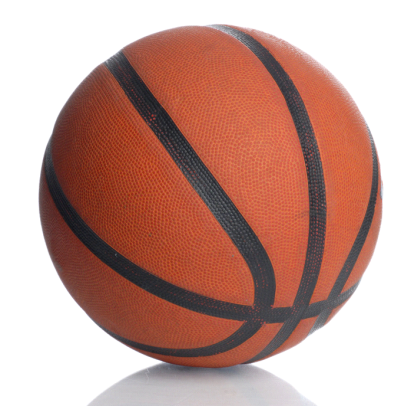 2018-19 JMSBasketball Schedule Nov 13th          Adamson vs JMS(Away) Nov 15th          JMS vs White  (Home)Nov 28th        Morrow vs JMS (Away) Nov 30th           JMS vs. Elite Scholars (HOME)Dec 5th                 Mundy Mills vs. JMS (AWAY)Dec 7th          North Clayton vs. JMS (HOME)   Dec 12th        JMS vs. Sequoyah (AWAY)Dec 14th            JMS vs Forest Park (HOME)Dec 17th        JMS vs. M. D. Roberts (AWAY)Dec 18th          JMS vs Rex Mill (HOME)Jan 9th         JMS vs Babb (AWAY)Jan 11th         JMS vs Kendrick (HOME)Jan 16th               Riverdale  vs JMS (AWAY)Jan 18th                Lovejoy vs. JMS  (AWAY)Jan 22nd         Point South vs JMS (HOME)Jan 24th            1st Round GirlsJan 25th 	         1st Round BoysJan 26th             Quarter FinalJan 28th            Girls SemifinalsJan 29th            Boys SemifinalsJan 31st               FinalsFeb 1st              All-Star PracticeFeb 4th                      All-Star PracticeFeb 5th              All- Star GameALL games begin at 5:00 PM